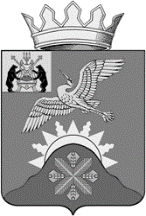 Российская ФедерацияНовгородская область Батецкий муниципальный районСОВЕТ ДЕПУТАТОВ БАТЕЦКОГО СЕЛЬСКОГО ПОСЕЛЕНИЯР Е Ш Е Н И ЕО внесении изменений в решение Совета депутатов Батецкого сельского поселения от 26.12.2017 № 139-СД «О бюджете Батецкого сельского поселения на 2018 год и на плановый период 2019 и 2020 годов»Принято Советом депутатов Батецкого сельского поселения   6 марта 2018 годаВ соответствии с п.11 Положения о бюджетном процессе в Батецком сельском поселении, утвержденного решением  Совета депутатов Батецкого сельского поселения от11.09.2014 № 317-СД,  Совет депутатов Батецкого сельского поселенияРЕШИЛ:1.Внести изменения в решение Совета депутатов Батецкого сельского  поселения от 26.12.2017 № 139-СД «О  бюджете Батецкого сельского поселения на 2018 год и на плановый период 2019 и 2020 годов»:1.Приложения 8,10 к решению о бюджете  изложить в прилагаемой редакции.2. Решение вступает в силу со дня, следующего за днем его  официального  опубликования.    3. Опубликовать решение в муниципальной газете «Батецкие  вести» и разместить на официальном сайте Администрации Батецкого муниципального района, в разделе Батецкое сельское поселение.Глава Батецкогосельского поселения                                      С.Я. Резникп. Батецкий06 марта2018 года№ 147-СДПриложение 8к  решению Совета депутатовБатецкого сельского поселения«О бюджете Батецкого сельскогопоселения на  2018 год и плановый период 2019 и 2020 годов»Распределение бюджетных ассигнованийпо разделам, подразделам, целевым статьям (муниципальным программам и непрограммным направлениям деятельности) , группам видов расходов классификации расходов бюджета сельского поселения на 2018годИтого расходов:    9176,0Приложение № 10К   решению Совета  депутатов     Батецкого сельского поселения«О бюджете  Батецкого сельского  поселения на 2018 год и плановый период 2019 и 2020  годов»Ведомственная структура расходов бюджета Батецкого сельского поселенияна 2018 год               Итого расходов:      9176,0